                                                                            проєкт          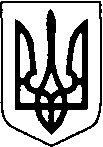                                           СМІДИНСЬКА СІЛЬСЬКА РАДАВОЛИНСЬКОЇ ОБЛАСТІВОСЬМЕ СКЛИКАННЯРІШЕННЯ    травня 2023 року                                                                                 №  Про внесення змін до рішення сільської ради від 04.05.2023 № 16/6 «Про затвердженнябазової мережі закладів культури Смідинської сільської ради»          Відповідно до Порядку формування базової мережі закладів культури, затвердженого постановою Кабінету Міністрів України від 24 жовтня 2012 року № 984 (в редакції постанови Кабінету Міністрів України від 15 вересня 2021 року № 970, набрання чинності – 04.12.2021), рішення сільської ради від 24.06.2022 № 17/4 «Про припинення діяльності Смідинської дитячої музичної школи», листа Державного агентства України з питань мистецтв та мистецької освіти від 07.09.2022 № 1.2/744/3.1/2-22 «Щодо виключення з базової мережі», враховуючи пропозицію постійної комісії  з гуманітарних питань»,  Смідинська сільська рада                                                    ВИРІШИЛА:            1.Внести зміни до додатку 1 рішення сільської ради від 04.05.2023 № 16/6 «Про затвердження базової мережі закладів культури Смідинської сільської ради», а саме: 1) виключити  з базової мережі закладів культури Смідинську дитячу музичну школу.          2. Затвердити додаток 1 в новій редакції.          3. Контроль за виконанням цього рішення покласти на постійну комісію з гуманітарних питань.Сільський голова                                                                                  Оксана ПІЦИКТетяна Ковальчук                                                                                                                                                              ЗАВТВЕРДЖЕНО                                                                                                                                                   Додаток 1 ( нова редакція)рішення сільської ради від.10 травня 2023 року  № 23/7        Спеціаліст відділу освіти, культури, молоді та спорту                                                              Тетяна КОВАЛЬЧУК     __________________________________________________________________________________________________________№ з/пНайменування закладу культури чи закладу освіти сфери культуриЗасновник (засновники) закладуТип закладу *Ідентифікаційний код згідно з ЄДРПОУ (для юридичної особи)Дата та номер запису про державну реєстрацію створення юридичної очоби (для юридичної особи), чи рішення засновника (для юридичної особи у складі якої утворено заклад)Форма власності закладуМісце знаходження закладу (юридична адреса) Фактична адреса розташування закладу Фактична адреса розташування закладу Фактична адреса розташування закладу Фактична адреса розташування закладу№ з/пНайменування закладу культури чи закладу освіти сфери культуриЗасновник (засновники) закладуТип закладу *Ідентифікаційний код згідно з ЄДРПОУ (для юридичної особи)Дата та номер запису про державну реєстрацію створення юридичної очоби (для юридичної особи), чи рішення засновника (для юридичної особи у складі якої утворено заклад)Форма власності закладуМісце знаходження закладу (юридична адреса)областьрайоннаселений пунктвулиця, номер будівлі1Центр культури, дозвілля, спорту та туризму Смідинської сільської радиСмідинська сільська радаінший заклад культури4229209230.11.2021, 1001931070001000519КомунальнаУкраїна, 44453, Волинська обл., Ковельський р-н., село Смідин, вул. Незалежності, будинок 25Волинська областьКовельськийсело СмідинНезалежності, 25                                                                                                                                                                                        Продовження додатка 1                                                                                                                                                                                        Продовження додатка 1                                                                                                                                                                                        Продовження додатка 1                                                                                                                                                                                        Продовження додатка 1                                                                                                                                                                                        Продовження додатка 1                                                                                                                                                                                        Продовження додатка 1                                                                                                                                                                                        Продовження додатка 1                                                                                                                                                                                        Продовження додатка 1                                                                                                                                                                                        Продовження додатка 1                                                                                                                                                                                        Продовження додатка 1                                                                                                                                                                                        Продовження додатка 1                                                                                                                                                                                        Продовження додатка 12Бібліотека села Смідинструктурний підрозділ Центру культури, дозвілля, спорту та туризмубібліотекаВолинська областьКовельськийсело СмідинНезалежності, 253Будинок культури села Рудняструктурний підрозділ Центру культури, дозвілля, спорту та туризмупалац і будинок культуриВолинська областьКовельськийсело Руднявул. Миру 174Бібліотека села Рудняструктурний підрозділ Центру культури, дозвілля, спорту та туризмубібліотекаВолинська областьКовельськийсело Руднявул. Миру 145Будинок культури села Зачернеччяструктурний підрозділ Центру культури, дозвілля, спорту та туризмупалац і будинок культуриВолинська областьКовельськийсело Зачернеччявул. 1 Травня, 1Б                                                                                                                                                                                                  Продовження додатка 1                                                                                                                                                                                                  Продовження додатка 1                                                                                                                                                                                                  Продовження додатка 1                                                                                                                                                                                                  Продовження додатка 1                                                                                                                                                                                                  Продовження додатка 1                                                                                                                                                                                                  Продовження додатка 1                                                                                                                                                                                                  Продовження додатка 1                                                                                                                                                                                                  Продовження додатка 1                                                                                                                                                                                                  Продовження додатка 1                                                                                                                                                                                                  Продовження додатка 1                                                                                                                                                                                                  Продовження додатка 1                                                                                                                                                                                                  Продовження додатка 16Бібліотека села Зачернеччяструктурний підрозділ Центру культури, дозвілля, спорту та туризмубібліотекаВолинська областьКовельськийсело Зачернеччявул. 1 Травня, 1Б7Будинок культури села Журавлинеструктурний підрозділ Центру культури, дозвілля, спорту та туризмупалац і будинок культуриВолинська областьКовельськийсело Журавлиневул. Перемоги, буд.1158Бібліотека села Журавлинеструктурний підрозділ Центру культури, дозвілля, спорту та туризмубібліотекаВолинська областьКовельськийсело Журавлиневул. Перемоги, буд.111